DRAFTWhat is CSG?Citrix Secure Gateway is a software feature for both Citrix XenApp and XenDesktop that allows simple proxying of ICA connections over SSL from a network of clients (typically WAN users) to a set of internal resources (a XenApp or XenDesktop farm).  This feature runs on Windows Server and is typically assigned an external IP, so will usually be found in the DMZ.  Citrix appears to be positioning away from this platform in favor of a virtual appliance of the CAG.What is a CAG?Citrix Access Gateway is a hardware appliance or virtual machine appliance of the CSG.  In addition to the CSG features, the CAG appliance can act as a general purpose SSL VPN solution with the ability to proxy protocols other than ICA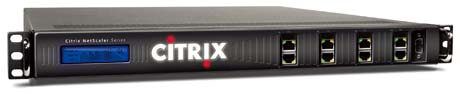 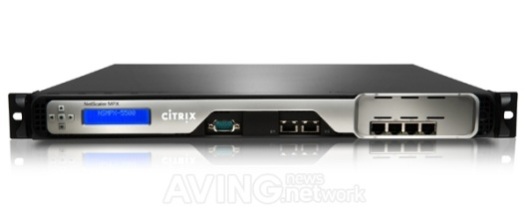 EditionsCAG Standard – available as a hardware appliance or virtual machine applianceModel 2010 or VPXCAG Advanced – available as a hardware appliance or virtual machine applianceModel 2010 or VPXCAG Enterprise – available as a hardware applianceMPX 5500What is a NetScaler?The Citrix NetScaler is also a hardware appliance with additional enterprise features.  In addition to the ability to proxy ICA connections over SSL, it is also capable of load-balancing, SSL offloading, content caching, and defensive packet inspection for security threat management.  Additionally, while the NetScaler is produced by Citrix it is capable and fully supported to load-balance non-Citrix resources (Apache or IIS servers, VMware View, RDS/RDP, etc).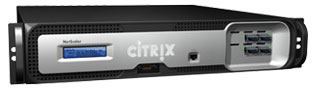 EditionsNetScaler Standard – available as a hardware appliance or virtual machine applianceNetScaler Advanced – available as a hardware appliance or virtual machine applianceNetScaler Enterprise – available as a hardware appliance or virtual machine applianceNetScaler hardware and virtual appliances are purchased to fit traffic capacity and processing capability.  Licensing for standard/advanced/enterprise can be added to the VPX or any of the NetScaler hardware models.WTOS/Xenith Support for CSG, CAG, and NetScalerAs of Wyse ThinOS 7.X and Xenith X.X, we are successfully able to connect to the following:CSGCAG StandardCAG AdvancedCAG EnterpriseNetScaler StandardNetScaler EnterpriseNetScaler PlatinumHow to Configure CSGFill this in laterHow to Configure CAG or NetScalerThis guide assumes that you have configured authentication on your vServer in one of three ways : authentication on the vServer using RSA, authentication on the vServer using LDAP, or authentication disabled on the vServer (commonly called CSG Mode)This configuration is done in the vServer under the “Authentication” tabWhen using RSA, your xen.ini (for Xenith) or wnos.ini (for Wyse ThinOS) should have a line such as:PnliteServer=https://netscaleraddress.domain.com CAGAuthMethod=RSAWhen using LDAP, your xen.ini (for Xenith) or wnos.ini (for Wyse ThinOS) should have a line such as:PnliteServer=https://netscaleraddress.domain.com CAGAuthMethod=LDAPWhen using CSG mode (disabled authentication on your vServer), your xen.ini (for Xenith) or wnos.ini (for Wyse ThinOS) should have a line such as:PnliteServer=https://netscaleraddress.domain.comGo to “Access Gateway”, then “Policies”, then “Session”, and click on the “Profiles” tab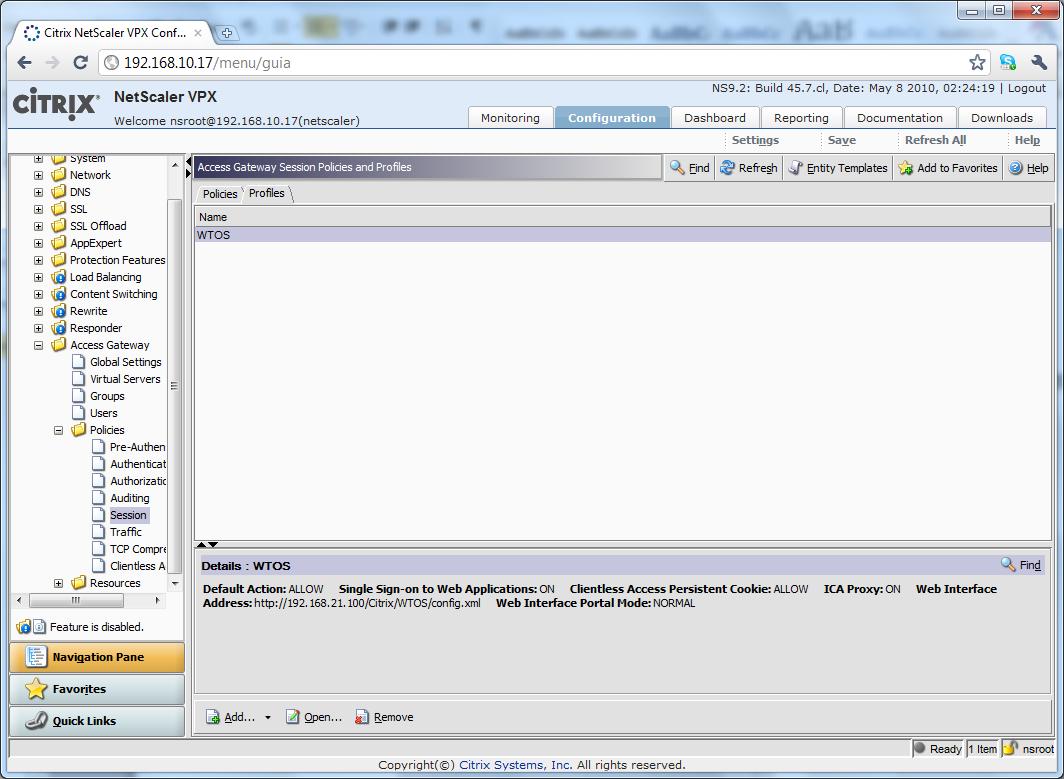 Create a Request Profile called “WTOS” with the following settingsRequest Profile – Network Configuration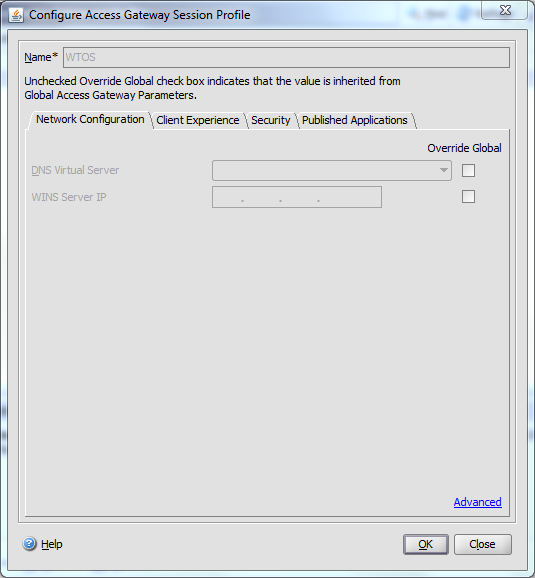 Request Profile – Client Experience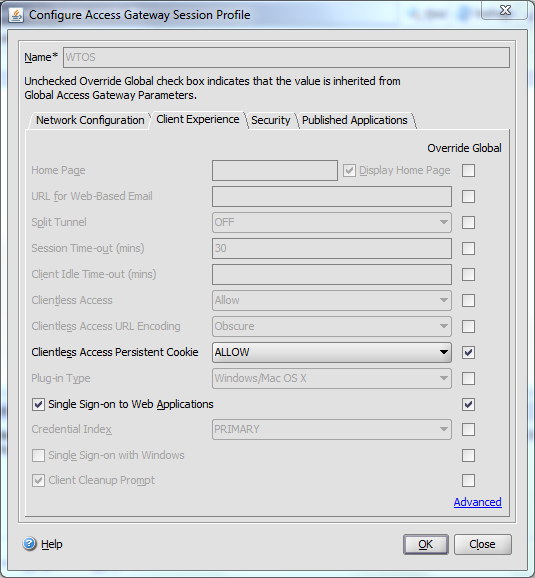 Request Profile – Security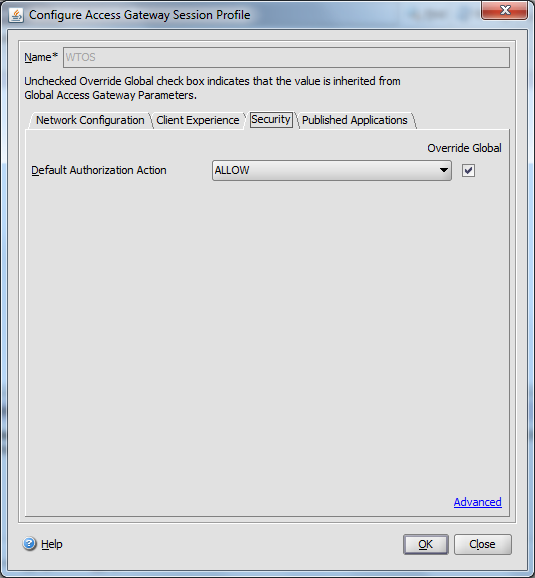 Request Profile – Published ApplicationsFor “Web Interface Address” enter the correct path to your Web Interface Service Site that is configured for CAG/NetScaler access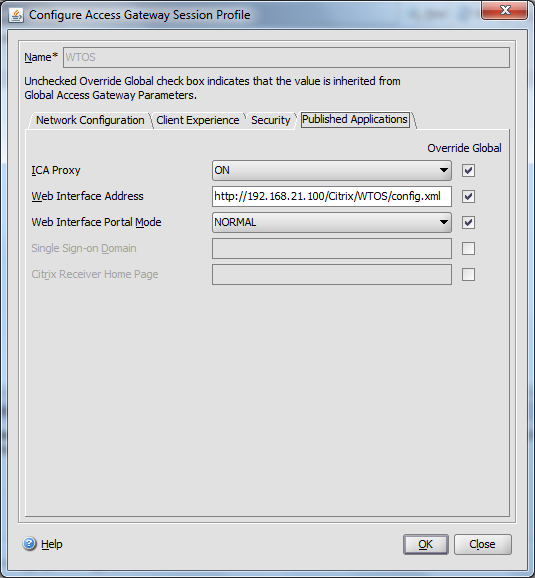 Go to “Access Gateway”, then “Policies”, then “Session”, and click on the “Policies” tab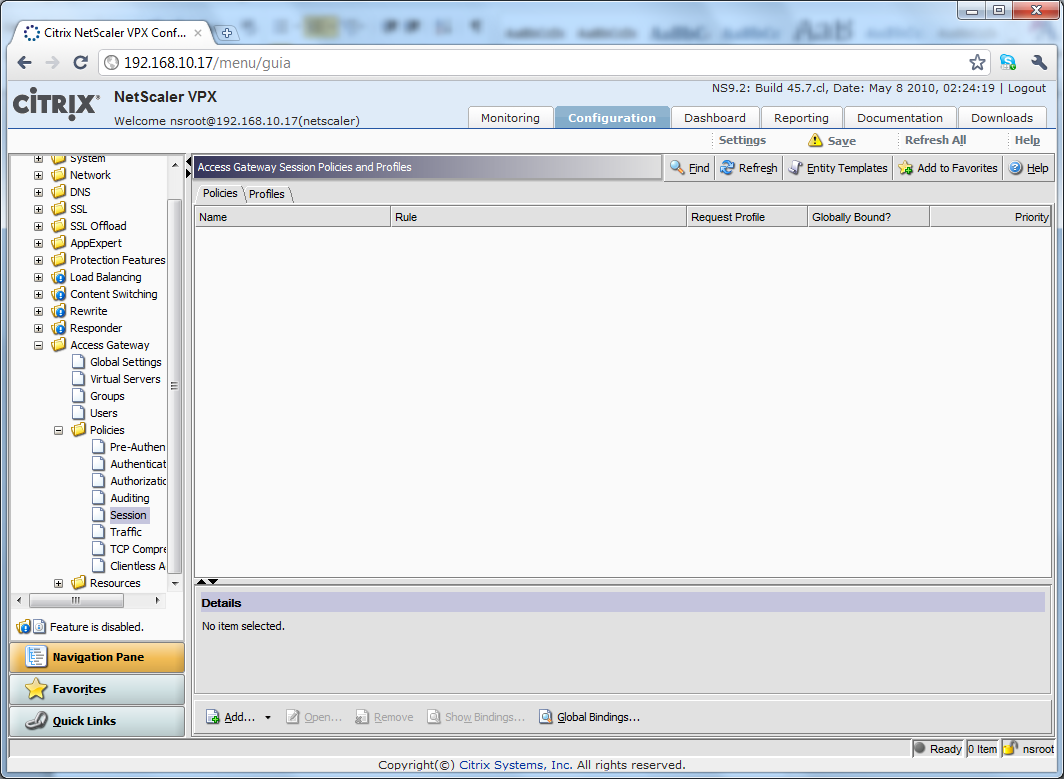 Click “Add” to create a new policy called “WTOS” and select “WTOS” as the “Request Profile”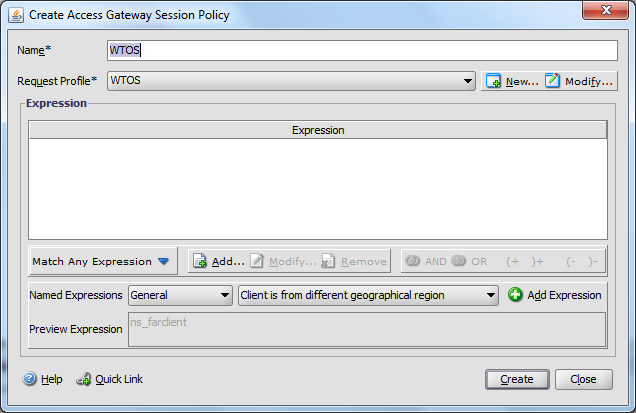 Click “Add” and enter details as below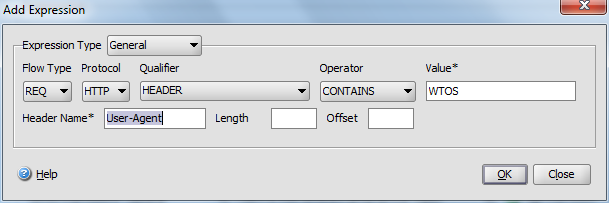 Click “OK”, then click “Create”, and then click “Close”Open the vServer, go to the “Policies” tab, and click “Insert Policy”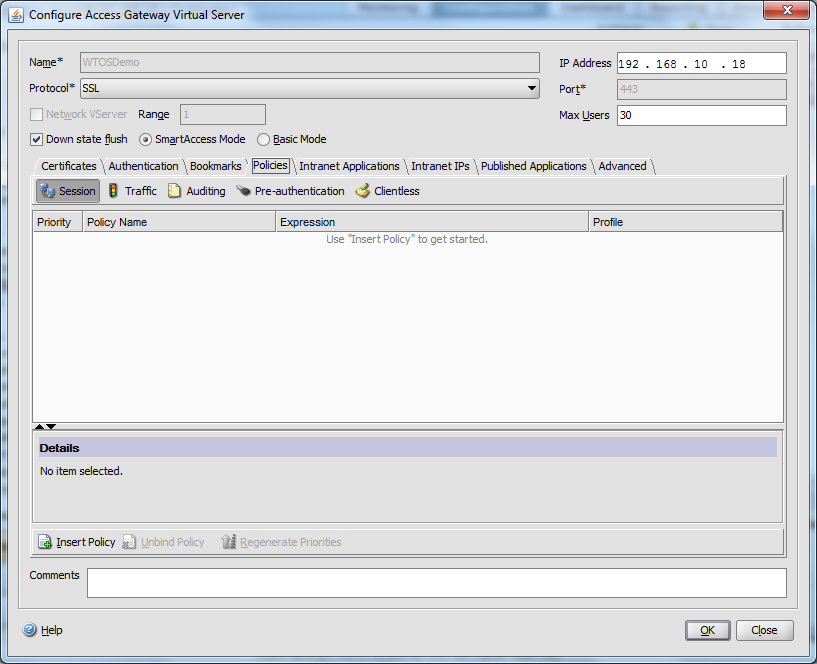 Select “WTOS” as the “Policy Name” – this will bind the policy and profile we created previously to your vServer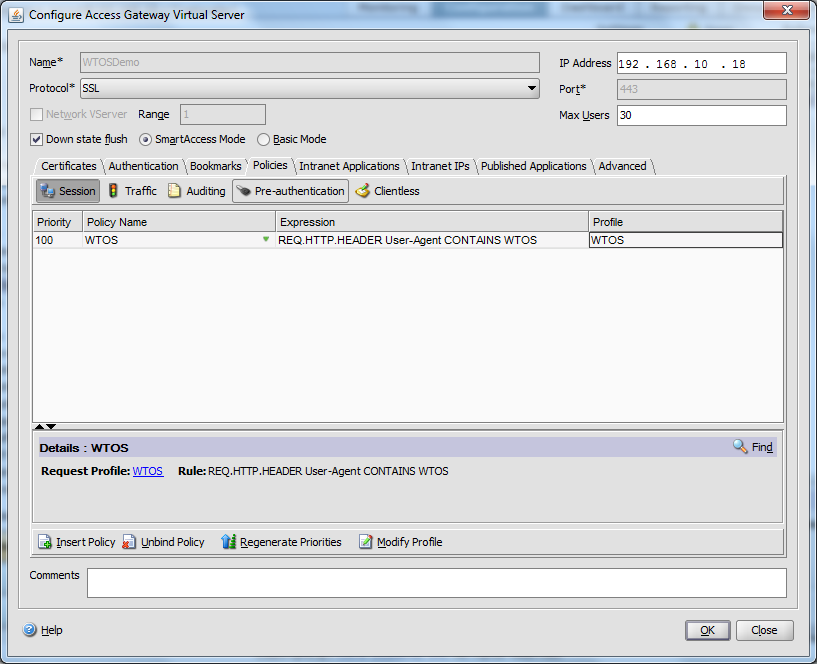 Click “OK”Successfully test a connection from a Wyse Xenith or Wyse ThinOS deviceUseful LinksDownload NetScaler VPXhttp://www.citrix.com/trynetscaler/Download Citrix Access Gateway VPXhttp://www.citrix.com/tryaccessgateway/Getting Started with Access Gateway Enterprise Edition 9.1http://support.citrix.com/article/CTX121641Getting Started with NetScaler VPX 9.3http://support.citrix.com/article/CTX128668NetScaler edition comparison charthttp://www.citrix.com/English/ps2/products/subfeature.asp?contentID=2300450NetScaler hardware appliance comparisonhttp://www.citrix.com/lang/English/lp/lp_1857713.aspCommon Errors on Xenith or WTOSCitrix signon: No such file or directoryAccess Gateway Session Profile > Security > Default Authorization Action should be set to “Allow”SSL: unknown certificate authority!Provide steps on installing the root CA and intermediate certsSSL: unable to setup connection {err=7517}Provide steps on installing the root CA and intermediate certsSometimes a latent error, not reproducible yet.  Trying connection again seems to work